EĞİTİM VE BİLİM BAKANLIĞIEĞİTİMİ GELİŞTİRME BÜROSU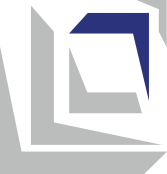 MüfredatMüzik eğitimi6.sınıf içinÜsküp , 2023MÜFREDAT HAKKINDA TEMEL BİLGİLERULUSAL STANDARTLAR İLE BAĞLANTISIMüfredatta sıralanan öğrenme sonuçları, Ulusal Standartlardan Sanatsal Anlatım ve Kültür alanının kapsadığı aşağıdaki yeterliliklerin kazanılmasını sağlar:Müfredat ayrıca Ulusal Standartların Dijital Okuryazarlık alanı ile ilgili yeterlilikleri de içerir: 
Kişisel ve sosyal gelişimÖĞRENME SONUÇLARIKAPSAYICILIK, CİNSİYET EŞİTLİĞİ/DUYARLILIK, KÜLTÜRLERARASILIK VE MÜFREDATLAR ARASI ENTEGRASYONÖğretmen, ders boyunca tüm öğrencileri tüm etkinliklere dahil ederek kapsayıcılığı sağlar. Aynı zamanda, uygun metodik yaklaşımların (bireyselleşme, farklılaşma, takım çalışması, sınıf arkadaşı desteği) kullanılması yoluyla her çocuğun bilişsel ve duygusal olarak meşgul olmasını sağlar. Engelli öğrencilerle çalışırken bireysel bir eğitim planı uygular (özelleştirilmiş öğrenme çıktıları ve değerlendirme standartları ile) ve mümkün olduğunca diğer insanlardan (kişisel ve eğitim asistanları, eğitim aracıları, gönüllü öğretmenler ve kaynak merkezi olan okullardan profesyoneller) ek destek alır. Tüm öğrencileri, özellikle savunmasız gruplardan gelenleri düzenli olarak izler, böylece öğrenme zorluklarını derhal belirleyebilir, onları öğrenme sonuçlarına ulaşma konusunda teşvik edebilir ve destekleyebilir.Etkinliklerin uygulanması sırasında öğretmen kız ve erkek çocuklara eşit davranır ve onlara cinsiyetçi roller yüklememeye özen gösterir. Çalışma gruplarını oluştururken cinsiyet açısından bir denge sağlamaya çalışır. Ek öğretim materyallerini seçerken, cinsiyete ve etnik/kültürel açıdan duyarlı olan ve cinsiyet eşitliğini teşvik eden, yani kültürlerarasılığı teşvik eden resimler ve örnekler kullanır.Mümkün olduğunca, öğretmen öğretimin planlanması ve uygulanmasında konuların/içeriklerin/kavramların entegrasyonunu kullanır. Bütünleştirme, öğrencilerin bu konuda çalıştıkları konuya diğer konuların bakış açılarını dahil etmelerine ve farklı alanlardaki bilgileri bir bütün halinde ilişkilendirmelerine olanak tanır.ÖĞRENCİ BAŞARILARININ DEĞERLENDİRİLMESİÖğrencilerin beklenen değerlendirme standartlarına ulaşmalarını sağlamak için öğretmen, öğretme ve öğrenme sırasında öğrencilerin aktivitelerini sürekli olarak izler ve her öğrencinin ilerlemesi hakkında bilgi toplar. Etkinliklere katılım için öğrencilere etkinliğin/görevin gerçekleştirilmesindeki başarı düzeyini gösteren geri bildirimler verilir ve iyileştirme yönergeleri sunulur (biçimlendirici değerlendirme). Bu amaçla öğretmen şunları izler ve değerlendirir:öğretmen tarafından sorulan sorulara sözlü cevaplar,icra etkinliklerine katılım ve başarı (icra tekniğinin doğru uygulanması ve müzik okuryazarlığı bilgisi),duyulan müziği anlamaya ve yaratıcı müzikal ifadeye yönelik etkinliklere katılım ve başarı,yapılan işler (çizimler, sunumlar, şematik görünümler, projeler vb.),öğretimin bir parçası olan küçük sınavlara (kısa testler) verilen cevaplar.Belirli bir sürenin (birinci ve üçüncü üç aylık dönem ve birinci dönem) öğrenimini tamamladıktan sonra öğrenci, ulaşılan değerlendirme standartları hakkında yazılı geri bildirim alır. Özetleyici değerlendirme, biçimlendirici ve özetleyici değerlendirmenin çeşitli teknikleri aracılığıyla gerçekleştirilir. Öğretim yılının sonunda, öğrenci sayısal bir özet notu alır.DersMüzik eğitimiÖğretim konusu türü/kategorisiZorunluSınıfVI ( altıncı )Müfredattaki konular/alanlarMüzik dinlemek ve anlamakMüzik okuryazarlığı ve performans etkinlikleri Ders sayısıHaftada 1 ders / yılda 36 dersAraç/gereçlerStandart araç ve gereçlere ek olarak açağıda verilmiş malzemelerle donatılmış özel bir sınıf (dolap):klavye/piyano/elektrikli piyano veya başka biri bir enstrüman;çocukların ritmik enstrümanları (ritmik ve melodik);doğadan ve yakın çevreden çeşitli öğrenme kaynakları - sınıfta çeşitli seslere sahip ahşap veya metal çubuklar, cam, ahşap, metal nesneler;basılı malzemeler (notalar, kılavuzlar, dergiler, gazeteler, kitaplar, ansiklopediler ve diğer literatür);iki boyutlu baskılar - yansıtılmamış (resimler, fotoğraflar, posterler, illüstrasyonlar);ses ve video kayıtlarını çoğaltmak için cihazlar (CD ve DVD cihazı, hi-fi cihazı, TV alıcısı, İnternet erişimli bilgisayar, kaliteli hoparlörler, LCD projektör, akıllı tahta);ses ve video kayıtları: uygun içeriğe sahip ses ve video CD'leri;eğitici dijital materyaller;interaktif akıllı tahta.Öğretim kadrosunda aranan özelliklerAltıncı sınıftaki eğitim çalışması, aşağıdaki özelliklere sahip bir kişi tarafından gerçekleştirilebilir:• profesör/öğretmen/sınıf öğretmeni, VII/1 veya VI/1 (MRK'ya göre) ve 240 AKTS • Lisansüstü mezun pedagog, VII/1 veya VI/1 (MRK'ya göre) ve 240 AKTS.Öğrenci şunları bilir ve/veya yapabilir:VIII-A.1kültürün tüm alanlarından (edebiyat, müzik, görsel sanatlar, sahne sanatları, dekoratif sanatlar, mimari, tasarım) çeşitli sanatsal ifade biçimlerine ilişkin bilgisini göstermek,VIII-A.2popüler kültürün çeşitli tezahürlerini ve bunların estetik değerlerin gelişimi üzerindeki etkilerini belirlemek,VIII-A.3sanatsal veya diğer yaratıcı ifade biçimlerini (bireysel veya toplu) kullanarak kendi fikirlerini, deneyimlerini ve duygularını ifade etmekVIII-A.4Kendilerine veya başka kültürlere mensup kişilerin ürettikleri sanatsal ürünlerde ifade edilen fikir, deneyim ve duyguları yorumlamak,VIII-A.5ürünler aracılığıyla kendi kültürünün bilgisini ve onu ifade etmenin çeşitli yollarını göstermek ;VIII-A.6kendi kültürü ile daha dar ve daha geniş çevredeki diğer kültürler arasındaki farklılıkları ve benzerlikleri tespit etmek, aralarındaki bağlantıyı ve karşılıklı etkileşimi analiz etmek,Öğrenci şunları anlar ve kabul eder:VIII-B.1sanat ve diğer kültürel ifade biçimleri dünyayı anlamaya ve değiştirmeye katkıda bulunurVIII-B.3kişinin kendi kültürüne saygı duyması ve geliştirmesi, kültürel kimliğin ve saygınlığın güçlenmesine katkıda bulunur,VIII-B.6diğer kültürlere saygı duymak ve teşvik etmek, kişinin kendi kültürüne başkaları tarafından saygı gösterilmesini sağlamaya katkıda bulunurÖğrenci şunları bilir ve/veya yapabilir:IV-A.1bilinen ve yeni dijital cihazların olanaklarını araştırmak ve karşılaştırmak ve belirli bir ihtiyaç ve duruma en uygun olanları bağımsız olarak değerlendirmek, seçmek ve kullanmak;IV-A.2bir görevi/problemi çözmek için BİT'in etkin kullanımının ne zaman ve ne şekilde gerekli olduğunu değerlendirmek , ihtiyaç duyduğu programları seçmek ve kurmak , koruma programlarını kullanmak ve dijital cihazların ve ağların işleyişindeki rutin sorunları çözmek ;IV-A.3dijital ortamda farklı cihaz ve ağlarda içerikleri kısıtlamak ve güvenli bir şekilde depolamak ve paylaşmak için farklı yollar kullanmakIV-A.4bir sorunu analiz etmek, araştırma ve çözümü için bir fikir ve plan geliştirmek ve BİT'in ne zaman ve ne için kullanılacağını planlamak için işbirliği içinde olmak;IV-A. 5ihtiyaçları belirlemek , dijital verileri, bilgileri ve içeriği bulmak, seçmek ve indirmek ve bunların özel ihtiyaç ve kaynağın güvenilirliğini değerlendirmek;IV-A.6veri işlemek için farklı araçları seçmek ve kullanmak, verileri analiz etmek ve kullanım kurallarına uyarak farklı şekillerde sunmak.Öğrenci şunları anlar ve kabul eder:IV-B.1dijital okuryazarlık günlük yaşam için gereklidir - öğrenmeyi, yaşamı ve çalışmayı kolaylaştırır, iletişimin, yaratıcılığın ve yeniliğin genişlemesine katkıda bulunur, eğlence için çeşitli fırsatlar sunar ;IV-B.2BİT'in sorumsuz ve beceriksiz kullanımının sonuçları vardır ve birey veya toplum için riskler getirebilir;IV-B.3BİT'in potansiyellerinin artacağını ve takip edilmesi ve kullanılması gerektiğini , ancak aynı zamanda dijital cihazlar aracılığıyla elde edilen veri ve bilgilerin güvenilirliğine, gizliliğine ve etkisine karşı eleştirel bir yaklaşım geliştirilmelidir ;IV-B.5dijital ortamda bulunan bilgiler etik, belirlenmiş kurallara göre ve insanların iyiliği için kullanılmalıdır;IV- B .6dijital ağlarda bulunan fikirlerin mülkiyet haklarına saygı gösterilmelidir.Öğrenci şunları bilir ve/veya yapabilir:VA.5kendinde ve başkalarında duyguları tanımak, farklı durumlarda kendi duygusal tepkilerinin sonuçlarını algılamak ve duygularla başa çıkmak için uygun stratejiler kullanmak,V- A .6öğrenme ve kişisel gelişim için hedefler belirlemek ve bunları gerçekleştirme yolunda ortaya çıkan zorlukların üstesinden gelmek için çalışmak;VA.7öğrenmelerini kolaylaştırmak ve gelecekte kendi davranışlarını uyarlamak için kendi deneyimlerini kullanmak;V- A .8belirlenen hedeflere verimli ve etkin bir şekilde ulaşmasını ve kendi ihtiyaçlarını karşılamasını sağlayacak şekilde kendi zamanını organize etmek ;VA.9Kendi eylemlerinin ve başkalarının eylemlerinin sonuçlarını kendisi ve başkaları için tahmin etmekV- A .13başkalarıyla iletişim kurmak ve duruma uygun şekilde kendini ifade etmek;V- A .14aktif bir şekilde dinlemek ve uygun şekilde yanıt vermek, başkalarına empati ve anlayış göstermek ve kendi endişelerini ve ihtiyaçlarını yapıcı bir şekilde ifade etmek;V- A .15ortak hedeflere ulaşmak için başkalarıyla işbirliği yapmak, kendi bakış açılarını ve ihtiyaçlarını başkalarıyla paylaşmak ve başkalarının bakış açılarını ve ihtiyaçlarını dikkate almak ;Öğrenci şunları anlar ve kabul eder:V - B.3kişinin kendi başarıları ve refahı, büyük ölçüde, harcadığı çabaya ve elde ettiği sonuçlara bağlıdır ;V - B.4yaptığı her eylemin kendisi ve/veya çevresi için sonuçları vardır;V - B.7inisiyatif, sebat, azim ve sorumluluk görevleri yerine getirmek, hedeflere ulaşmak ve günlük durumlarda zorlukların üstesinden gelmek için önemlidir ;V - B.8başkalarıyla etkileşim iki yönlüdür - başkalarından kendi ilgi ve ihtiyaçlarını karşılamalarını isteme hakkına sahip olduğu gibi, kendi ilgi ve ihtiyaçlarını karşılamaları için başkalarına yer verme sorumluluğu da vardır;Konu : MÜZİK DİNLEMEK VE ANLAMAKToplam ders sayısı: 16 dersKonu : MÜZİK DİNLEMEK VE ANLAMAKToplam ders sayısı: 16 dersÖğrenme sonuçları:Öğrenci şunları yapabilecektir:farklı türlerdeki (klasik müzik, halk müziği, popüler müzik) müzik bestelerini tanımlar ve ayırt eder ;Kuzey Makedonya'daki farklı etnik topluluklardan gelen ve farklı içeriğe sahip türküleri tanımlar ve ayırt eder;notaları ve farklı ses türlerini, ses topluluklarını ve koroları ayırt eder ve bunları dinlediği vokal müzikte tanır;telli çalgıları ayırt eder, sınıflandırır ve dinlediği enstrümantal müzikte tanır;Müzik formlarının unsurlarını tanır ve bunların dinlenen eserlerin karakteriyle olan bağlantılarını açıklar;Öğrenci şunları geliştirir:farklı türlerdeki müzikleri dinlemeye olan ilgi.Öğrenme sonuçları:Öğrenci şunları yapabilecektir:farklı türlerdeki (klasik müzik, halk müziği, popüler müzik) müzik bestelerini tanımlar ve ayırt eder ;Kuzey Makedonya'daki farklı etnik topluluklardan gelen ve farklı içeriğe sahip türküleri tanımlar ve ayırt eder;notaları ve farklı ses türlerini, ses topluluklarını ve koroları ayırt eder ve bunları dinlediği vokal müzikte tanır;telli çalgıları ayırt eder, sınıflandırır ve dinlediği enstrümantal müzikte tanır;Müzik formlarının unsurlarını tanır ve bunların dinlenen eserlerin karakteriyle olan bağlantılarını açıklar;Öğrenci şunları geliştirir:farklı türlerdeki müzikleri dinlemeye olan ilgi.İçerikler (ve kavramlar):Değerlendirme Standartları:Müzik türleri: klasik, halk, popüler müzik (klasik müzik, halk müziği, pop, rock, çocuk rap)Dinlediği bestenin türünü tanımlar.Besteleri dinleyerek farklı müzik türlerinin özelliklerini ayırt eder ve karşılaştırır.Her müzik türünden ikişer beste sayar.Vokal müzik(yorumlamak, kadın sesleri - soprano, mezzosoprano ve alto; erkek sesleri - tenor, bariton ve bas; çocuk sesleri; kadın korosu, koro, erkek korosu, karma koro, çocuk korosu, vokal oda toplulukları)Solo performansta, küçük topluluklarda ve korolarda çocuk, erkek ve kadın seslerini tanır.Solo icralarda, daha küçük topluluklarda ve korolarda alçak, orta ve tiz erkek ve kadın seslerini ayırt eder ve isimlerini listeler.Ünlü yorumcuların icra ettiği müziklerden ses türlerini tanır.Dinlediği müziklerden koro türlerini tanır.Halk şarkıları (emek, aile, vatanseverlik, aşk, göçmen, komik şarkılar)İçeriğe göre türkü türlerini tanır.Türkülerin özelliklerini sıralar, türkülerin menşei ve icra yöntemini açıklar.Türküleri muhtevasına, karakterine ve menşeine göre tasnif eder.Enstrümantal müzik: yaylı çalgılar(enstrümantal müzik, eşlik eden enstrüman(lar), yaylı çalgılar, telli çalgılar: keman, viyola, çello, kontrbas, yay; telli çalgılar: arp, gitar, mandolin, mızrap/perce; halk çalgıları: tambur, tef, kanun, ut, saz, çifteli)En az üç dizeli, üç telli ve iki telli halk çalgısını ses ve görünüşle tanımlar.Yaylı çalgıları ses, görünüm ve saz bestelerindeki rolü ile tanımlar.Yaylı çalgıları sese, görünüşe, çalım stiline ve çalgı topluluklarındaki rolüne göre sınıflandırır.Enstrümantal bir icrada en az beş tane telli çalgıyı işitsel olarak tanır.Müzik formları: iki bölümlü ve üç bölümlü form(motif, deyim, cümle, süre, ab biçimi, aba biçimi)İki parçalı ve üç parçalı form öğelerini listeler.İki parçalı ve üç parçalı formun işitsel temel kısımlarını ayırt eder.Dinlediği müzik örneklerinde iki ve üç parçalı formların öğeleriyle birlikte şematik gösterimini yapar.Verilen müzikal örneklerde iki ve üç kısımlı formdaki parçaları, müzikal malzemenin boyutuna ve farklılık/benzerliklerine göre karşılaştırır.Müzik eserlerinin dinlenmesi(tempo, dinamikler, müziğin karakteri, eserin adı, besteci, tür, müzikal form unsurları, icra edilen eser; tören şarkısı-istiklal marşı, solo şarkı)Dinlediği beste/tören şarkısı-marş/solo şarkıdaki müzikal ifade araçlarını tanır ve müzikal ifadelerle adlandırır.Dinlediği ünlü bir müzik parçasının adını ve bestecisini adlandırır.Dinlediği bir müzik parçasındaki icra kompozisyonunu ve müzikal form unsurlarını tanır.Etkinlik örnekleri:Farklı türlerdeki bestelerin müzik örneklerinin sunumu ve dinlenmesi yoluyla öğrenciler, duydukları bestenin türünü tanımlar, farklı türleri ayırt eder ve karşılaştırır, ve her müzik türünden ikişer beste sayar.Öğretmen, öğrencileri farklı müzik türlerinden en sevdikleri bestelerin bir listesini yapmaları için yönlendirir.Korolar (kadın korosu, erkek korosu, karma koro, çocuk korosu, vokal oda toplulukları) ve ünlü yorumcular tarafından icra edilen vokal müzik bestelerinin çeşitli müzik örneklerinin sunumu ve dinlenmesi yoluyla öğrenciler şunları tanır ve ayırt eder: çocuk, erkek ve kadın sesleri, alçak sesler. , orta ve yüksek erkek ve kadın sesleri solo performans, daha küçük topluluklar ve korolar ve bunları müzikal ifadelerle adlandırır.Öğretmen öğrencilerden enstrümantal müzik ile ilgili öğrenilen terimleri kartlara yazmalarını ister . Daha sonra öğretmen farklı beste ve seslerin ses örneklerini sunar ve öğrenciler seslerin ve koroların türlerini tanır ve beste ile ilgili en az iki kart seçmeleri gerekir. Öğretmen, öğrencileri Vokal Müzik konusunda bir Zihin Haritası oluşturmaya yönlendirir. Öğrenciler, çalışılan kavramları yaratıcı bir şekilde müzikal ifadeler kullanarak tanımlar ve ses türlerini, koroları ve ünlü yorumcuları kategorize eder. İmkan varsa öğrenciler Zihin Haritası'nı dijital ortamda oluştururlar.Öğretmen, ses/görüntü kayıtları aracılığıyla, Kuzey Makedonya Cumhuriyeti'nde yaşayan çeşitli etnik toplulukların özelliklerine, içeriklerine, karakterlerine ve kökenlerine göre türküler sunar. Öğrenciler onları içeriklerine göre adlandırır, özelliklerini açıklar, köken ve aktarım tarzı bilgisini gösterir ve türküleri içerik, karakter, köken ve ünlü yorumculara göre sınıflandırır.Öğretmen öğrencileri Küp tekniği ile türkülerin 6 farklı yönü üzerinde gruplar halinde çalışmaya yönlendirir ( 1. Türküler nerede, nasıl ve ne zaman söylendiğini açıklar 2. Türkülerin içeriklerini söyler 3. Türkülerin özellikleri açıklar. 4. Halk türkülerinin menşei ve milletlere aktarım yöntemi hakkında bilgi sahibi olur 5. Türküleri muhteva, karakter, menşe ve ünlü yorumculara göre sınıflandırır 6. Beğenip beğenmediğinizi, neden beğendiğinizi tartışır . Öğrenciler gruplar halinde çalışır, araştırma yapar, sunum hazırlar ve sunar.Yaylı çalgıların – telli çalgıların ve yaylı çalgılara eşlik eden çalgıları çeşitli türlerden enstrümantal müziğin çeşitli müzikal örneklerinin görsel-işitsel bir sunumu aracılığıyla, öğretmen öğrencileri bu enstrümanlarla tanıştırır. Öğrenciler dikkatle dinler, telli çalgıları tanır ve adlandırır, telli çalgıları sese, görünüşe, çalma tarzına, türe ve enstrüman topluluklarındaki rolüne göre sınıflandırır.Öğretmen Ters Yüz Edilmiş Sınıf modelini uygular. Kaydedilmiş video materyali aracılığıyla dersten önce öğrencilere belirli bir enstrüman grubunun temel kavramlarını tanıtır ve onlara işitsel ve görsel olarak (hazırlanmış bir sunum aracılığıyla) tanımlamaları için görevler verir. Aşağıdaki ders, öğrencileri bilgilerini göstermeleri, enstrümanları tanımlamaları, benzerlikleri ve farklılıkları tartışmaları ve böylece ses örneklerini dinledikten sonra enstrüman topluluklarındaki ses, görünüm, çalım tarzı , tür ve rollerine göre kategorize etmeleri için yönlendirir ve teşvik eder.Öğretmen, öğrencileri Beyin Fırtınası yoluyla müzikal formların öğelerini listelemeye teşvik eder. Daha sonra iki parçalı ve üç parçalı forma uygun örnekler sunar, öğrenciler bunları işitsel olarak ayırır ve temel bölümleri adlandırır. Öğretmen, öğrencileri yaratıcı bir şekilde tüm formun yanı sıra küçük parçalarını da gösterecekleri şematik bir sunum yapmaya teşvik eder (örneğin, iki parçalı form-nokta-cümle-ifade-motif). Müzikal bir örnekte müzikal formlardaki parçaları, müzikal materyalin boyutlarına ve farklılıklarına/benzerliklerine göre tartışır ve karşılaştırır.Öğretmen, sözlü müzikten, telli çalgıların (yaylı ve telli) eşlik eden ve solo çalgılar olarak göründüğü çeşitli türlerden enstrümantal müziklerden müzik örnekleri sunar. Öğrenciler baştan sona ilgi ve dikkatle dinler, müzikal ifade araçlarının dinledikleri parçanın karakterine ilişkin kendi deneyimleriyle bağlantısını açıklar ve gösterir, dinledikleri parçaları başlığa, besteciye, icra grubuna göre kategorize eder. , müzik formunun türü ve unsurları.Öğretmen öğrencileri besteyi dikkatlice dinlemeye yönlendirir. İlk dinlemeden sonra bestenin karakteri tartışılır. Beste ikinci kez dinlenir ve her öğrenci bestenin adını, bestecisini ve algıladığı müzik enstrümanlarını yazar. Üçüncü dinlemeden sonra öğretmen öğrencilere Carousel tekniği ile ilgili yönergeler verir . İlk olarak , üç poster kağıdı hazırlar ve öğrencilerin besteyi ve kaydedilen notları (örn. karakter, tempo, dinamikler, icracılar) birkaç kez dinledikten sonra başlıkları tanımlamaları gerektiğini açıklar. Öğrencileri 3-4 gruba ayırır. Grupta ortak bir tartışmadan sonra, başlıklar yazılır - her grup, her posterde farklı renkte bir keçeli kalem kullanarak dinledikleri besteleri kategorize edecekleri özelliklere göre bir başlık yazar. Daha sonra üç poster döner ve her grup keçeli kalemle bir önceki grubun gözden kaçırdığını ve yazması gerektiğini düşündüğü bir şeyi ya da beste ile ilgili kendi farklı deneyimlerini yazar. Sonunda, her grup yazılı içeriği sunar ve tartışır. Müzikal ifade araçlarını açıklar ve besteleri besteci, icracı, tür ve müzikal form öğelerine göre sınıflandırır.Öğretmen sesli bir örnek beste sunar (bestenin tam olarak dinlenmesi). İlk dinlemeden sonra bestenin adı ve bestecisi üzerinde tartışınız. İkinci dinlemeden sonra, öğrenciler dinledikleri parçanın karakterine ilişkin kendi deneyimleriyle müzikal ifade araçlarının bağlantısını gösterirler. Öğretmen daha sonra öğrencileri İskelet Gösterimi tekniği konusunda yönlendirir. Çalışma kağıtlarına (ya da not defterine), öğrenciler bir beste ile ilgili kendi deneyimlerine göre bir cümle, deyim, kelime, sembol ya da motif, renk yazmalı ve cümleyi tamamlamalıdır: "Beste hoşuma gitti çünkü..." , dahil edilen enstrümanları, müziğin dinamiklerini ve karakterini ve şarkının içeriğini (eğer halk ise) gösterir . Etkinlik örnekleri:Farklı türlerdeki bestelerin müzik örneklerinin sunumu ve dinlenmesi yoluyla öğrenciler, duydukları bestenin türünü tanımlar, farklı türleri ayırt eder ve karşılaştırır, ve her müzik türünden ikişer beste sayar.Öğretmen, öğrencileri farklı müzik türlerinden en sevdikleri bestelerin bir listesini yapmaları için yönlendirir.Korolar (kadın korosu, erkek korosu, karma koro, çocuk korosu, vokal oda toplulukları) ve ünlü yorumcular tarafından icra edilen vokal müzik bestelerinin çeşitli müzik örneklerinin sunumu ve dinlenmesi yoluyla öğrenciler şunları tanır ve ayırt eder: çocuk, erkek ve kadın sesleri, alçak sesler. , orta ve yüksek erkek ve kadın sesleri solo performans, daha küçük topluluklar ve korolar ve bunları müzikal ifadelerle adlandırır.Öğretmen öğrencilerden enstrümantal müzik ile ilgili öğrenilen terimleri kartlara yazmalarını ister . Daha sonra öğretmen farklı beste ve seslerin ses örneklerini sunar ve öğrenciler seslerin ve koroların türlerini tanır ve beste ile ilgili en az iki kart seçmeleri gerekir. Öğretmen, öğrencileri Vokal Müzik konusunda bir Zihin Haritası oluşturmaya yönlendirir. Öğrenciler, çalışılan kavramları yaratıcı bir şekilde müzikal ifadeler kullanarak tanımlar ve ses türlerini, koroları ve ünlü yorumcuları kategorize eder. İmkan varsa öğrenciler Zihin Haritası'nı dijital ortamda oluştururlar.Öğretmen, ses/görüntü kayıtları aracılığıyla, Kuzey Makedonya Cumhuriyeti'nde yaşayan çeşitli etnik toplulukların özelliklerine, içeriklerine, karakterlerine ve kökenlerine göre türküler sunar. Öğrenciler onları içeriklerine göre adlandırır, özelliklerini açıklar, köken ve aktarım tarzı bilgisini gösterir ve türküleri içerik, karakter, köken ve ünlü yorumculara göre sınıflandırır.Öğretmen öğrencileri Küp tekniği ile türkülerin 6 farklı yönü üzerinde gruplar halinde çalışmaya yönlendirir ( 1. Türküler nerede, nasıl ve ne zaman söylendiğini açıklar 2. Türkülerin içeriklerini söyler 3. Türkülerin özellikleri açıklar. 4. Halk türkülerinin menşei ve milletlere aktarım yöntemi hakkında bilgi sahibi olur 5. Türküleri muhteva, karakter, menşe ve ünlü yorumculara göre sınıflandırır 6. Beğenip beğenmediğinizi, neden beğendiğinizi tartışır . Öğrenciler gruplar halinde çalışır, araştırma yapar, sunum hazırlar ve sunar.Yaylı çalgıların – telli çalgıların ve yaylı çalgılara eşlik eden çalgıları çeşitli türlerden enstrümantal müziğin çeşitli müzikal örneklerinin görsel-işitsel bir sunumu aracılığıyla, öğretmen öğrencileri bu enstrümanlarla tanıştırır. Öğrenciler dikkatle dinler, telli çalgıları tanır ve adlandırır, telli çalgıları sese, görünüşe, çalma tarzına, türe ve enstrüman topluluklarındaki rolüne göre sınıflandırır.Öğretmen Ters Yüz Edilmiş Sınıf modelini uygular. Kaydedilmiş video materyali aracılığıyla dersten önce öğrencilere belirli bir enstrüman grubunun temel kavramlarını tanıtır ve onlara işitsel ve görsel olarak (hazırlanmış bir sunum aracılığıyla) tanımlamaları için görevler verir. Aşağıdaki ders, öğrencileri bilgilerini göstermeleri, enstrümanları tanımlamaları, benzerlikleri ve farklılıkları tartışmaları ve böylece ses örneklerini dinledikten sonra enstrüman topluluklarındaki ses, görünüm, çalım tarzı , tür ve rollerine göre kategorize etmeleri için yönlendirir ve teşvik eder.Öğretmen, öğrencileri Beyin Fırtınası yoluyla müzikal formların öğelerini listelemeye teşvik eder. Daha sonra iki parçalı ve üç parçalı forma uygun örnekler sunar, öğrenciler bunları işitsel olarak ayırır ve temel bölümleri adlandırır. Öğretmen, öğrencileri yaratıcı bir şekilde tüm formun yanı sıra küçük parçalarını da gösterecekleri şematik bir sunum yapmaya teşvik eder (örneğin, iki parçalı form-nokta-cümle-ifade-motif). Müzikal bir örnekte müzikal formlardaki parçaları, müzikal materyalin boyutlarına ve farklılıklarına/benzerliklerine göre tartışır ve karşılaştırır.Öğretmen, sözlü müzikten, telli çalgıların (yaylı ve telli) eşlik eden ve solo çalgılar olarak göründüğü çeşitli türlerden enstrümantal müziklerden müzik örnekleri sunar. Öğrenciler baştan sona ilgi ve dikkatle dinler, müzikal ifade araçlarının dinledikleri parçanın karakterine ilişkin kendi deneyimleriyle bağlantısını açıklar ve gösterir, dinledikleri parçaları başlığa, besteciye, icra grubuna göre kategorize eder. , müzik formunun türü ve unsurları.Öğretmen öğrencileri besteyi dikkatlice dinlemeye yönlendirir. İlk dinlemeden sonra bestenin karakteri tartışılır. Beste ikinci kez dinlenir ve her öğrenci bestenin adını, bestecisini ve algıladığı müzik enstrümanlarını yazar. Üçüncü dinlemeden sonra öğretmen öğrencilere Carousel tekniği ile ilgili yönergeler verir . İlk olarak , üç poster kağıdı hazırlar ve öğrencilerin besteyi ve kaydedilen notları (örn. karakter, tempo, dinamikler, icracılar) birkaç kez dinledikten sonra başlıkları tanımlamaları gerektiğini açıklar. Öğrencileri 3-4 gruba ayırır. Grupta ortak bir tartışmadan sonra, başlıklar yazılır - her grup, her posterde farklı renkte bir keçeli kalem kullanarak dinledikleri besteleri kategorize edecekleri özelliklere göre bir başlık yazar. Daha sonra üç poster döner ve her grup keçeli kalemle bir önceki grubun gözden kaçırdığını ve yazması gerektiğini düşündüğü bir şeyi ya da beste ile ilgili kendi farklı deneyimlerini yazar. Sonunda, her grup yazılı içeriği sunar ve tartışır. Müzikal ifade araçlarını açıklar ve besteleri besteci, icracı, tür ve müzikal form öğelerine göre sınıflandırır.Öğretmen sesli bir örnek beste sunar (bestenin tam olarak dinlenmesi). İlk dinlemeden sonra bestenin adı ve bestecisi üzerinde tartışınız. İkinci dinlemeden sonra, öğrenciler dinledikleri parçanın karakterine ilişkin kendi deneyimleriyle müzikal ifade araçlarının bağlantısını gösterirler. Öğretmen daha sonra öğrencileri İskelet Gösterimi tekniği konusunda yönlendirir. Çalışma kağıtlarına (ya da not defterine), öğrenciler bir beste ile ilgili kendi deneyimlerine göre bir cümle, deyim, kelime, sembol ya da motif, renk yazmalı ve cümleyi tamamlamalıdır: "Beste hoşuma gitti çünkü..." , dahil edilen enstrümanları, müziğin dinamiklerini ve karakterini ve şarkının içeriğini (eğer halk ise) gösterir . Konu : MÜZİK OKURYAZARLIĞI VE PERFORMANS ETKİNLİKLERİToplam ders sayısı: 20 dersKonu : MÜZİK OKURYAZARLIĞI VE PERFORMANS ETKİNLİKLERİToplam ders sayısı: 20 dersÖğrenme sonuçları:Öğrenci şunları yapabilecektir:1. Do majör skalasını ve la minör skalasını – doğal yollarla görsel ve işitsel olarak ayırt etmek, söyleyerek/çalarak iki sesli basit kanon egzersizleri yapmak;2. tür, karakter ve içerik bakımından farklı ve basit iki sesli kanonları ses tekniği unsurlarının doğru uygulanmasıyla kulaktan kulağa söylemek,3. Dinlerken bunları tanımak ve şarkı söylerken ve çalarken müzikal ifade araçlarını uygun şekilde kullanmak;4. kendini müzik aracılığıyla ve müziği diğer sanatsal ifade biçimleriyle ilişkilendirerek yaratıcı bir şekilde ifade etmek.Öğrenme sonuçları:Öğrenci şunları yapabilecektir:1. Do majör skalasını ve la minör skalasını – doğal yollarla görsel ve işitsel olarak ayırt etmek, söyleyerek/çalarak iki sesli basit kanon egzersizleri yapmak;2. tür, karakter ve içerik bakımından farklı ve basit iki sesli kanonları ses tekniği unsurlarının doğru uygulanmasıyla kulaktan kulağa söylemek,3. Dinlerken bunları tanımak ve şarkı söylerken ve çalarken müzikal ifade araçlarını uygun şekilde kullanmak;4. kendini müzik aracılığıyla ve müziği diğer sanatsal ifade biçimleriyle ilişkilendirerek yaratıcı bir şekilde ifade etmek.İçerikler (ve kavramlar):Notlar , duraklar , ölçekler( la minör ve si minör tonları , notalar ve durak süresi, notaların ve durakların uzatılması için işaretler , Do majör ölçeği , la minör ölçeği - doğal tip , derece, yarım derece, pedal, tetrakord)Değerlendirme Standartları:la-minör ve si -minör, nota sürelerini ve durakları, nota ve durak uzantı işaretlerini tanır .la minör ve si minör skalalarda, notaların ve duraklamaların sürelerini, notaların ve duraklamaların devamı için işaretleri yazar .Do majör ölçeklerini yazar ve la minör – doğal tip ve öğeleri .(Görsel ve işitsel olarak) Do - majör ölçeğini karşılaştırır ve la minör ölçeği – doğal tip ve öğeler.Şarkı söylemek (aralık a – d2 ) ve çocuk müzik aletleri çalmak(türkü, çocuk şarkısı, popüler şarkı, sanat şarkısı, kanon, melodik egzersiz, ritmik egzersiz, çocuk müzik aletleri)Kulaktan kulağa ortak bir performansa katılır.Bağımsız olarak/grup içinde sesli şarkılar, alıştırmalar ve basit iki parçalı kanonları icra eder.Doğru şarkı söyleme tutumu/doğru çalma biçimi ve müzikal ifade araçlarının uygulanması ile şarkıları, alıştırmaları ve basit iki parçalı kanonları kulaktan kulağa söyler/çalır.a – d2 aralığındaki nota şarkılarını ve alıştırmaları kullanarak şarkı söyler/çalar.Müzikal ifade araçları - müzik performansında dinamikler ve tempo(dinamikler ve dinamik gölgeleme: piano, pianissimo , forte, fortissimo, mezzo-forte, mezzo-piano, crescendo, decrescendo; tempo: Adagio, Lento, Largo, Moderato, Andante, Allegro, Vivo, Presto ; metronom )Belirli bir müzik performansındaki dinamikleri ve tempoyu belirler.Müziğin karakterini müzikal ifade araçlarıyla birleştirir.Kendi performansında belirli müzikal ifade araçlarını uygular.Yaratıcı müzikal ifade  (besteleme, dans etme, müzikle ilgili hikayeler, müzikal oyunlar, dramatizasyon)Ortak yaratıcı müzik etkinliklerine katılır.Belirli müzik kalıplarını kendi yaratıcı ifadesiyle yorumlar.Edindiği bilgileri kendi yaratıcı müzikal ifadesinde uygular.Müziği diğer yaratıcı ifade biçimleriyle birleştiren performans fikirleri sunar.Etkinlik örnekleri:Öğretmen, çalışılan tonlarla öğretim kâğıtları hazırlar ve öğrenciler bunları tespit edip yazar, beşinci satırda la-minör ve si-minör yazarak, notaların ve duraklamaların sürelerini, notaların devamı için işaretleri ve duraklamaları bulur.Öğretmen, öğrencilere dijital eğitici oyunları birlikte ve grup halinde veya bağımsız olarak sunar ve öğrenciler aktif olarak oyuna katılırlar .Öğretmen, tonların süresiyle ("Müzikal matematik") müzikal etkinlikler hazırlar ve öğrenciler bunları çözer. Daha sonra öğrenciler kendi başlarına müzikal etkinlikler oluştururlar.Öğrenciler Do majör ve la minör ölçeği arasındaki farkları ve benzerlikleri göstermek için bir Venn diyagramı kullanmaya yönlendirilir - doğal tip . Daha sonra öğrenciler, Do majör ve la minör ölçeğinin nasıl oluşturulacağı hakkındaki bilgilerini sunarlar.Öğretmen kısa müzik birimleri çalar (her biri 4 ölçü) ve öğrencilerden bunları yazmalarını ve işitsel ve görsel olarak karşılaştırmalarını ister Do majör ölçeği ve la minör ölçeği - doğal tip. Öğretmen, öğrencileri çiftler halinde, grup halinde ve bireysel olarak etkinlikler gerçekleştirmeye teşvik eder. Öğrenciler şarkıların dinleyerek, notadan, Çocuk müzik enstrümanları çalarak icrasına katılırlar ve öğrenilen içerik ve kavramları uygulayarak vokal tekniğinin unsurlarını/doğru çalma biçimini uygularlar.Öğretmen, farklı bir biçimde düzenlenebilecek çeşitli müzikal motiflerden oluşan bir yapboz hazırlar. Öğrenciler gruplar halinde çalışarak yapbozu tamamlar ve motifleri şarkı söyleyerek veya çalarak icra ederler. Öğretmen, onları uygun kavramları kullanırken dinamik işaretler eklemeye ve bunları farklı tempolarda icra etmeye teşvik eder. Daha sonra öğrenciler hangi kombinasyonun kulağa en iyi geldiğini seçerler. Bu etkinlik aynı zamanda nota yazmaya yönelik dijital araçlar ve uygulamalarla da gerçekleştirilebilir.Öğretmen müzikal bir örnek sunar ve öğrencileri müzikal ifade araçlarını algılamaya ve bunların bestenin karakteriyle bağlantısını açıklamaya teşvik eder. Öğretmen, öğrencileri kendi performanslarında farklı müzikal ifade araçlarını kullanmaya, profesyonel terimler kullanmaya, farklı ifade araçlarının aynı melodiye uygulanmasını tartışmaya ve neyin en iyi olduğu konusunda bir sonuca varmaya teşvik eder.Öğretmen, öğrencileri dijital cihazlarda (birlikte - bir akıllı tahta veya bireysel olarak - bir tablet, bir mobil cihaz) nota yazmak için uygulamaların nasıl kullanılacağına yönelik bilgilendirir. Öğrenilen tüm kavramlar (ton, vuruş, süre, tempo ve dinamikler) uygulamalara girilebildiği için öğrenciler yazılanları duyma ve notalarla söyleme fırsatı bulur. Öğretmen, öğrencilerin yaşlarına göre istediği programları kullanabilir.Öğretmen öğrencileri çalışılan dijital uygulamaları kullanarak metin, resim, müzik , konuşma vb. ekleme imkanı olan basit besteler oluşturmaya yönlendirir.Etkinlik örnekleri:Öğretmen, çalışılan tonlarla öğretim kâğıtları hazırlar ve öğrenciler bunları tespit edip yazar, beşinci satırda la-minör ve si-minör yazarak, notaların ve duraklamaların sürelerini, notaların devamı için işaretleri ve duraklamaları bulur.Öğretmen, öğrencilere dijital eğitici oyunları birlikte ve grup halinde veya bağımsız olarak sunar ve öğrenciler aktif olarak oyuna katılırlar .Öğretmen, tonların süresiyle ("Müzikal matematik") müzikal etkinlikler hazırlar ve öğrenciler bunları çözer. Daha sonra öğrenciler kendi başlarına müzikal etkinlikler oluştururlar.Öğrenciler Do majör ve la minör ölçeği arasındaki farkları ve benzerlikleri göstermek için bir Venn diyagramı kullanmaya yönlendirilir - doğal tip . Daha sonra öğrenciler, Do majör ve la minör ölçeğinin nasıl oluşturulacağı hakkındaki bilgilerini sunarlar.Öğretmen kısa müzik birimleri çalar (her biri 4 ölçü) ve öğrencilerden bunları yazmalarını ve işitsel ve görsel olarak karşılaştırmalarını ister Do majör ölçeği ve la minör ölçeği - doğal tip. Öğretmen, öğrencileri çiftler halinde, grup halinde ve bireysel olarak etkinlikler gerçekleştirmeye teşvik eder. Öğrenciler şarkıların dinleyerek, notadan, Çocuk müzik enstrümanları çalarak icrasına katılırlar ve öğrenilen içerik ve kavramları uygulayarak vokal tekniğinin unsurlarını/doğru çalma biçimini uygularlar.Öğretmen, farklı bir biçimde düzenlenebilecek çeşitli müzikal motiflerden oluşan bir yapboz hazırlar. Öğrenciler gruplar halinde çalışarak yapbozu tamamlar ve motifleri şarkı söyleyerek veya çalarak icra ederler. Öğretmen, onları uygun kavramları kullanırken dinamik işaretler eklemeye ve bunları farklı tempolarda icra etmeye teşvik eder. Daha sonra öğrenciler hangi kombinasyonun kulağa en iyi geldiğini seçerler. Bu etkinlik aynı zamanda nota yazmaya yönelik dijital araçlar ve uygulamalarla da gerçekleştirilebilir.Öğretmen müzikal bir örnek sunar ve öğrencileri müzikal ifade araçlarını algılamaya ve bunların bestenin karakteriyle bağlantısını açıklamaya teşvik eder. Öğretmen, öğrencileri kendi performanslarında farklı müzikal ifade araçlarını kullanmaya, profesyonel terimler kullanmaya, farklı ifade araçlarının aynı melodiye uygulanmasını tartışmaya ve neyin en iyi olduğu konusunda bir sonuca varmaya teşvik eder.Öğretmen, öğrencileri dijital cihazlarda (birlikte - bir akıllı tahta veya bireysel olarak - bir tablet, bir mobil cihaz) nota yazmak için uygulamaların nasıl kullanılacağına yönelik bilgilendirir. Öğrenilen tüm kavramlar (ton, vuruş, süre, tempo ve dinamikler) uygulamalara girilebildiği için öğrenciler yazılanları duyma ve notalarla söyleme fırsatı bulur. Öğretmen, öğrencilerin yaşlarına göre istediği programları kullanabilir.Öğretmen öğrencileri çalışılan dijital uygulamaları kullanarak metin, resim, müzik , konuşma vb. ekleme imkanı olan basit besteler oluşturmaya yönlendirir.Eğitim müfredatının uygulamaya geçtiği tarih2023/2024 akademik yılı _ _Programı hazırlayan kurumEğitimi Geliştirme BürosuTemel Eğitim Kanunu'nun 30. Maddesinin 3. paragrafı uyarınca ("Kuzey Makedonya Cumhuriyeti Resmi Gazetesi" No. 1 61/19 ve 229/20), Eğitim ve Bilim Bakanı 6. Sınıf için Müzik Eğitimi konusu müfredatını kabul etti.no. __________________________ yıl                                                                                                            Eğitim ve Bilim Bakanı                                                                                                             Doç. Dr. Jeton Shaqiri                                                                                                  ___________________________